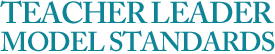 http://teacherleaderstandards.org/the_standards_domain_1The Standards: Domain 1: Fostering a Collaborative Culture to Support Educator Development and Student Learning The teacher leader is well versed in adult learning theory and uses that knowledge to create a community of collective responsibility within his or her school. In promoting this collaborative culture among fellow teachers, administrators, and other school leaders, the teacher leader ensures improvement in educator instruction and, consequently, student learning. Functions The teacher leader: a) Utilizes group processes to help colleagues1 work collaboratively to solve problems, make decisions, manage conflict, and promote meaningful change; b) Models effective skills in listening, presenting ideas, leading discussions, clarifying, mediating, and identifying the needs of self and others in order to advance shared goals and professional learning; c) Employs facilitation skills to create trust among colleagues, develop collective wisdom, build ownership and action that supports student learning; d) Strives to create an inclusive culture where diverse perspectives are welcomed in addressing challenges; and e) Uses knowledge and understanding of different backgrounds, ethnicities, cultures, and languages to promote effective interactions among colleagues.  See more at: http://teacherleaderstandards.org/the_standards_domain_1#sthash.mcHZPGLJ.dpuf